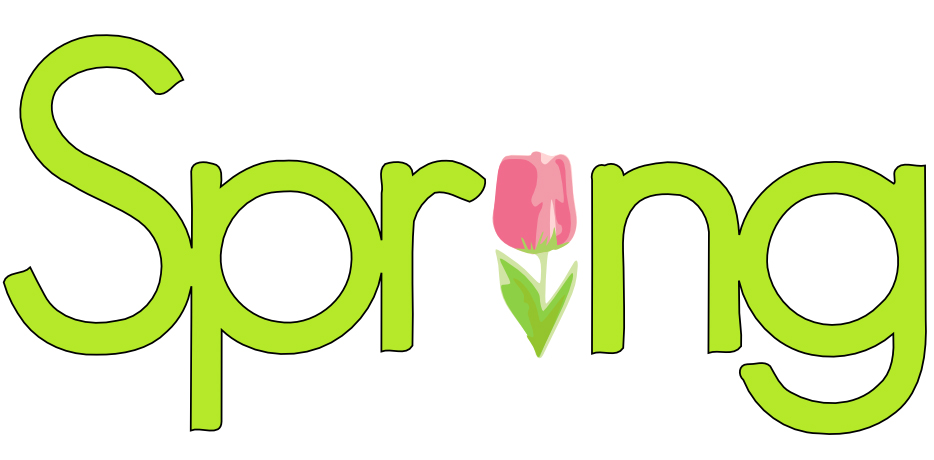                        GET READY FOR SUMMER!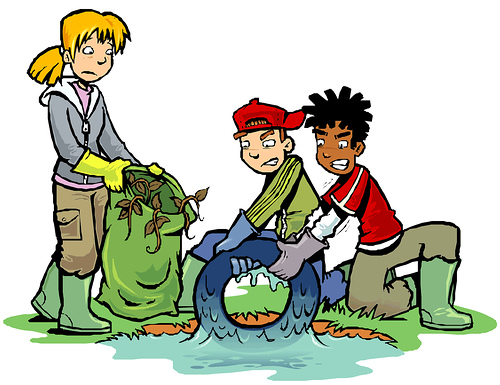 